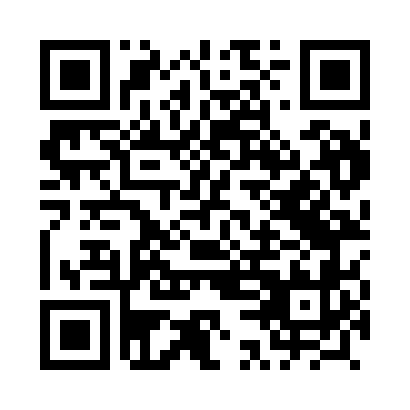 Prayer times for Cergowa, PolandWed 1 May 2024 - Fri 31 May 2024High Latitude Method: Angle Based RulePrayer Calculation Method: Muslim World LeagueAsar Calculation Method: HanafiPrayer times provided by https://www.salahtimes.comDateDayFajrSunriseDhuhrAsrMaghribIsha1Wed2:535:1012:305:357:519:592Thu2:505:0912:305:367:5310:023Fri2:475:0712:305:377:5410:044Sat2:445:0512:305:387:5610:075Sun2:415:0312:305:397:5710:106Mon2:385:0212:305:407:5910:127Tue2:355:0012:305:418:0010:158Wed2:324:5912:305:428:0210:189Thu2:284:5712:305:428:0310:2010Fri2:254:5612:305:438:0410:2311Sat2:224:5412:305:448:0610:2612Sun2:194:5312:305:458:0710:2913Mon2:164:5112:305:468:0910:3214Tue2:144:5012:305:478:1010:3515Wed2:134:4812:305:488:1110:3816Thu2:134:4712:305:488:1310:3917Fri2:124:4612:305:498:1410:3918Sat2:124:4512:305:508:1510:4019Sun2:114:4312:305:518:1710:4020Mon2:114:4212:305:518:1810:4121Tue2:114:4112:305:528:1910:4122Wed2:104:4012:305:538:2110:4223Thu2:104:3912:305:548:2210:4324Fri2:094:3812:305:548:2310:4325Sat2:094:3712:305:558:2410:4426Sun2:094:3612:305:568:2510:4427Mon2:084:3512:305:578:2710:4528Tue2:084:3412:315:578:2810:4529Wed2:084:3312:315:588:2910:4630Thu2:084:3212:315:598:3010:4731Fri2:074:3212:315:598:3110:47